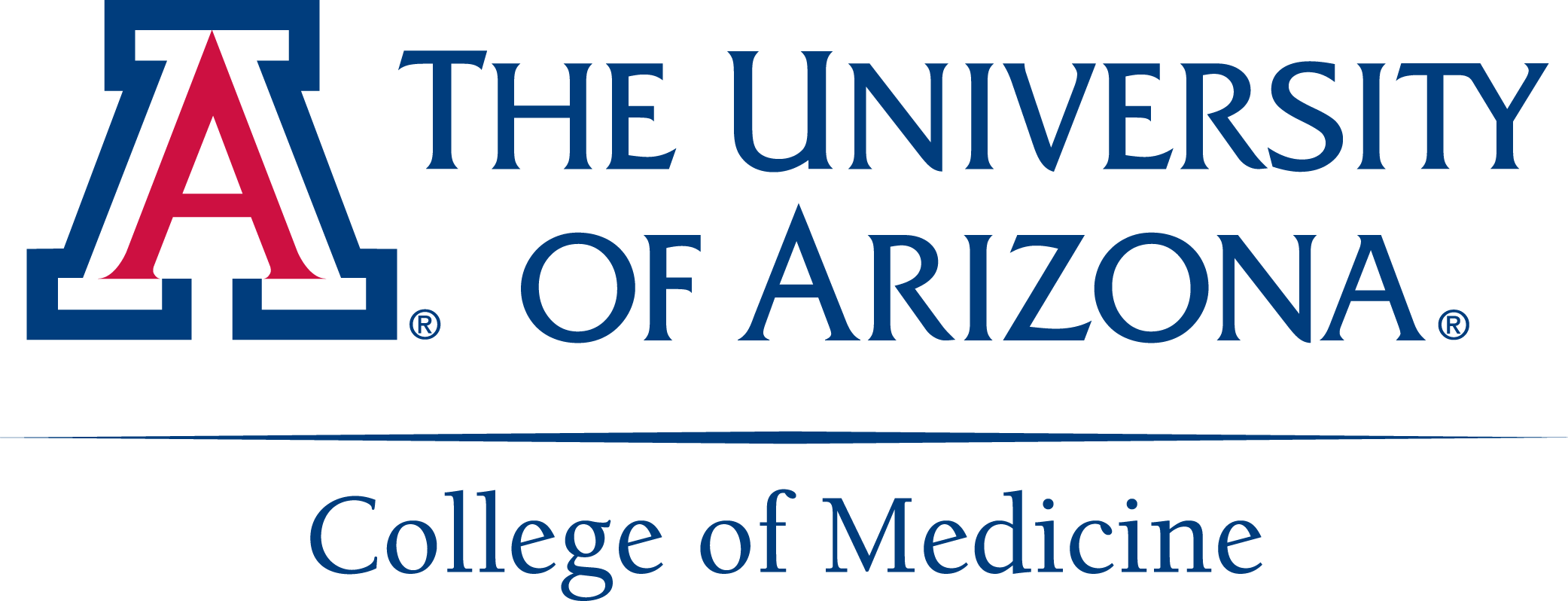 The University of ArizonaCollege of MedicineRequest for a Joint Faculty AppointmentFaculty Member’s Name: Description of Candidate’s Participation in the Secondary Department:
_________________________________________________________Faculty Member’s Signature/Date
Submit this signed form and current CV to COM Office of Faculty Affairs 
Primary Appointment Information (Current)Secondary Appointment Information (New)Title:Title:Department:Department:Effective date:Effective date:PRIMARY DEPARTMENT
Department Chair/Equivalent Signature                                    DateSECONDARY DEPARTMENT
Department Chair/Equivalent Signature                                    Date